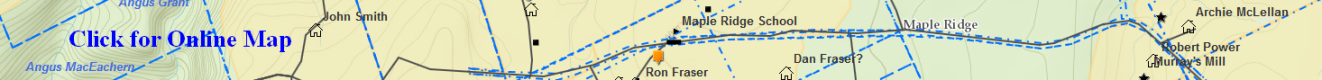 Will_MacGillivray_Angus(Red)– (Eigg Mountain Settlement History)Angus MacGillivray “the elder (alias Red) Back Settlement Knoydart, Gulf Shore” wrote his will on February 21, 1834. Probate file A-75.Angus left fifty acres to his wife Isabella “being that portion…on which my dwelling house is situated…”He left fifty acres to his son Donald “on which he now resides”. He left fifty acres to his son Angus “on the east side of my farm”.His son John received a shilling as did his seven daughters. The will contained the names of all seven daughters including the married names of four of his daughters. The executor of the will was the parish priest at Arisaig Rev. William B. MacLeod. The file does contain an inventory done by John MacDonald (Donald’s son), William MacDonald and Donald MacGillivray. Interestingly the inventory list was filed incorrectly with the probate file for Angus MacGillivray (Vamy).4 cows @ 80/1 heiffer @ 40/1 ox @ 160/3 calfs10 sheep @ 10/Bed clothes   6Pots, kettles and pans  1 5Spinning wheel 65/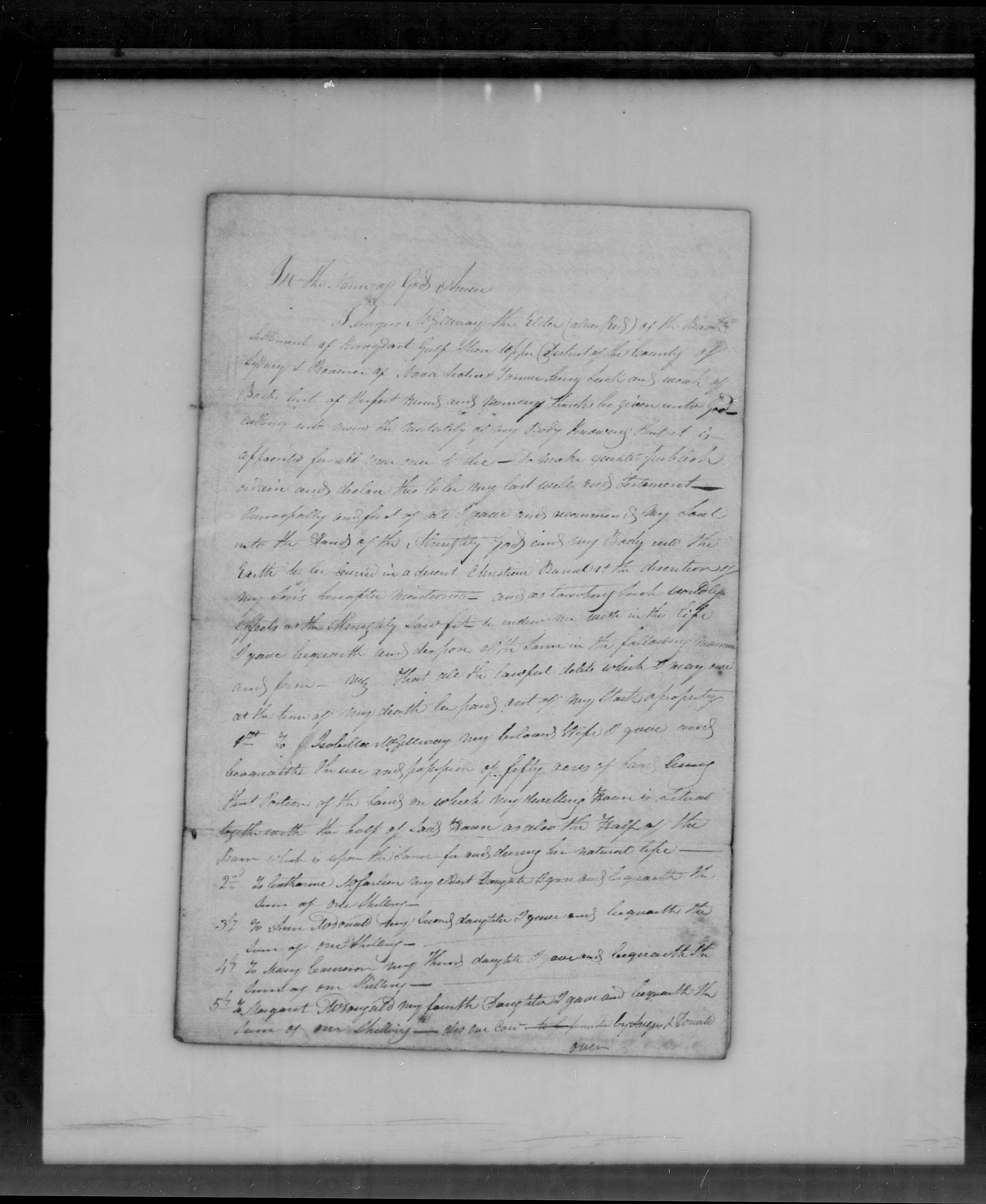 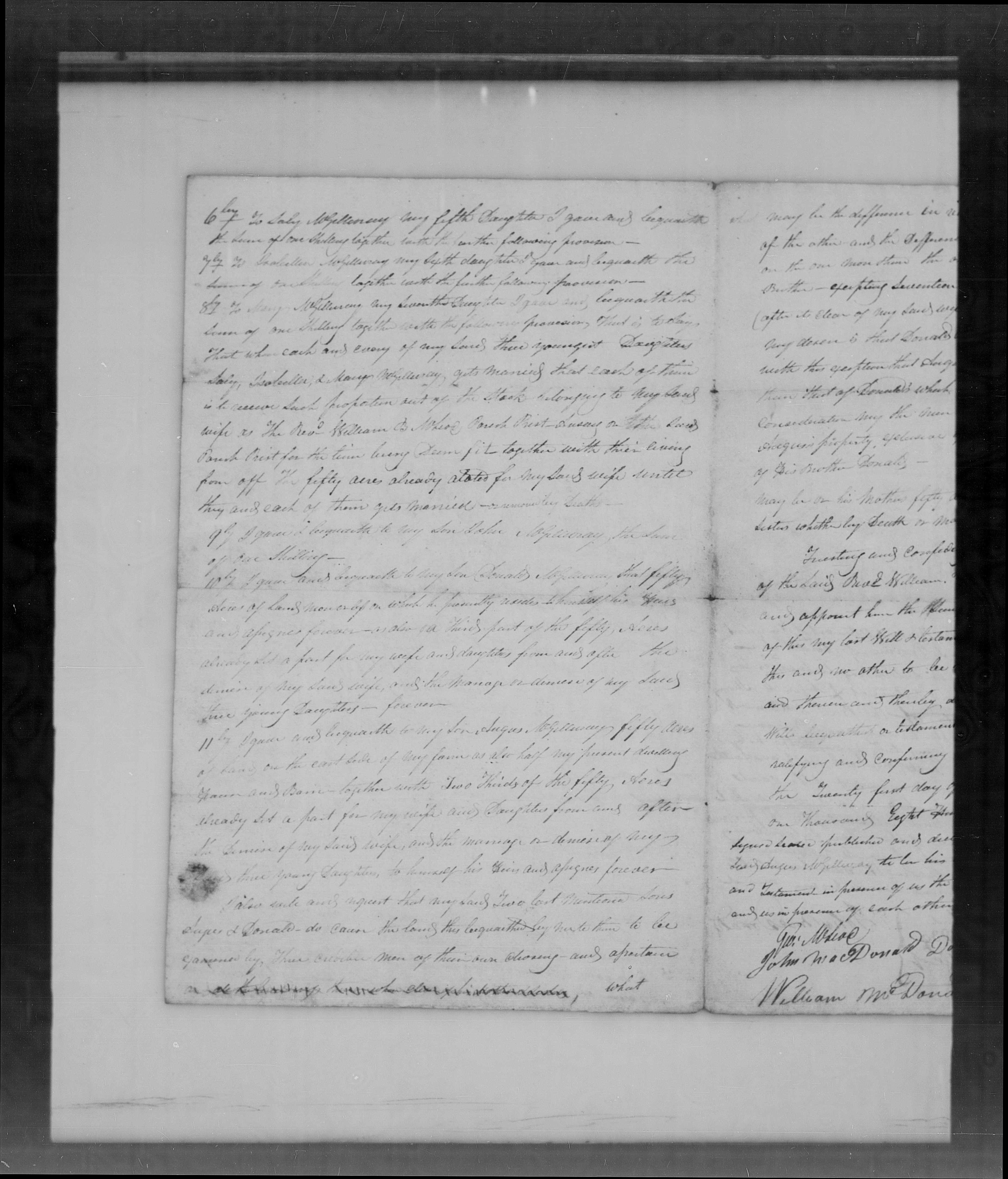 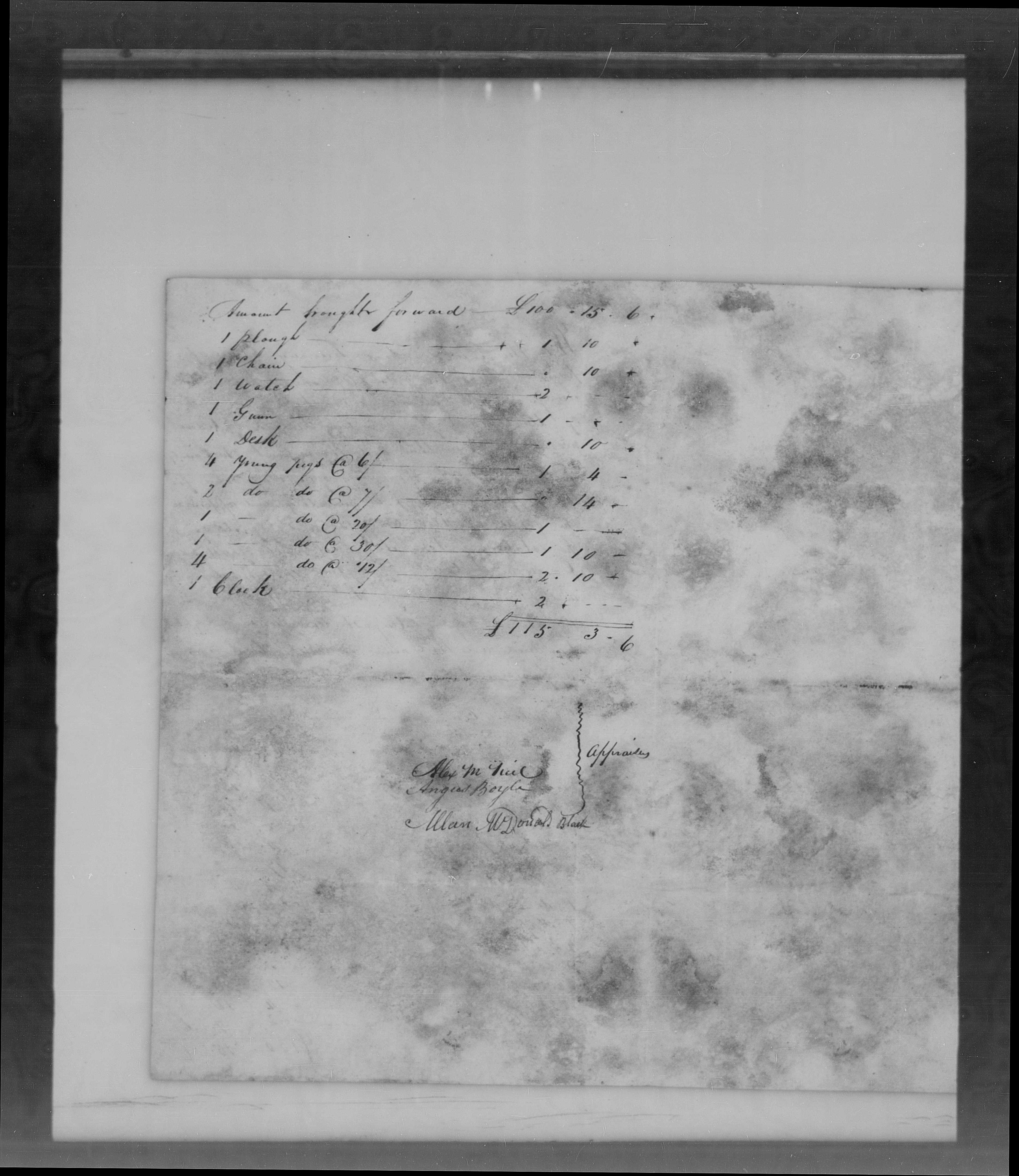 